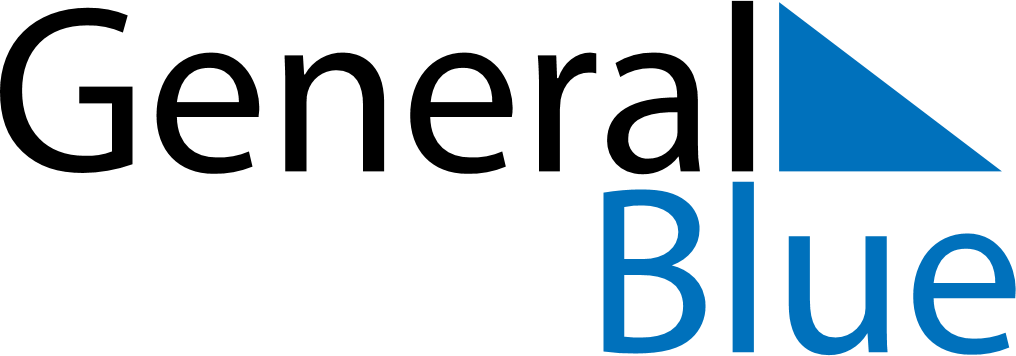 September 2024September 2024September 2024September 2024September 2024September 2024Baoding, Hebei, ChinaBaoding, Hebei, ChinaBaoding, Hebei, ChinaBaoding, Hebei, ChinaBaoding, Hebei, ChinaBaoding, Hebei, ChinaSunday Monday Tuesday Wednesday Thursday Friday Saturday 1 2 3 4 5 6 7 Sunrise: 5:47 AM Sunset: 6:49 PM Daylight: 13 hours and 1 minute. Sunrise: 5:48 AM Sunset: 6:47 PM Daylight: 12 hours and 59 minutes. Sunrise: 5:49 AM Sunset: 6:46 PM Daylight: 12 hours and 57 minutes. Sunrise: 5:49 AM Sunset: 6:44 PM Daylight: 12 hours and 54 minutes. Sunrise: 5:50 AM Sunset: 6:42 PM Daylight: 12 hours and 52 minutes. Sunrise: 5:51 AM Sunset: 6:41 PM Daylight: 12 hours and 49 minutes. Sunrise: 5:52 AM Sunset: 6:39 PM Daylight: 12 hours and 47 minutes. 8 9 10 11 12 13 14 Sunrise: 5:53 AM Sunset: 6:38 PM Daylight: 12 hours and 44 minutes. Sunrise: 5:54 AM Sunset: 6:36 PM Daylight: 12 hours and 42 minutes. Sunrise: 5:55 AM Sunset: 6:35 PM Daylight: 12 hours and 39 minutes. Sunrise: 5:56 AM Sunset: 6:33 PM Daylight: 12 hours and 37 minutes. Sunrise: 5:57 AM Sunset: 6:31 PM Daylight: 12 hours and 34 minutes. Sunrise: 5:57 AM Sunset: 6:30 PM Daylight: 12 hours and 32 minutes. Sunrise: 5:58 AM Sunset: 6:28 PM Daylight: 12 hours and 29 minutes. 15 16 17 18 19 20 21 Sunrise: 5:59 AM Sunset: 6:27 PM Daylight: 12 hours and 27 minutes. Sunrise: 6:00 AM Sunset: 6:25 PM Daylight: 12 hours and 24 minutes. Sunrise: 6:01 AM Sunset: 6:23 PM Daylight: 12 hours and 22 minutes. Sunrise: 6:02 AM Sunset: 6:22 PM Daylight: 12 hours and 19 minutes. Sunrise: 6:03 AM Sunset: 6:20 PM Daylight: 12 hours and 17 minutes. Sunrise: 6:04 AM Sunset: 6:19 PM Daylight: 12 hours and 14 minutes. Sunrise: 6:05 AM Sunset: 6:17 PM Daylight: 12 hours and 12 minutes. 22 23 24 25 26 27 28 Sunrise: 6:05 AM Sunset: 6:15 PM Daylight: 12 hours and 9 minutes. Sunrise: 6:06 AM Sunset: 6:14 PM Daylight: 12 hours and 7 minutes. Sunrise: 6:07 AM Sunset: 6:12 PM Daylight: 12 hours and 4 minutes. Sunrise: 6:08 AM Sunset: 6:11 PM Daylight: 12 hours and 2 minutes. Sunrise: 6:09 AM Sunset: 6:09 PM Daylight: 11 hours and 59 minutes. Sunrise: 6:10 AM Sunset: 6:07 PM Daylight: 11 hours and 57 minutes. Sunrise: 6:11 AM Sunset: 6:06 PM Daylight: 11 hours and 54 minutes. 29 30 Sunrise: 6:12 AM Sunset: 6:04 PM Daylight: 11 hours and 52 minutes. Sunrise: 6:13 AM Sunset: 6:03 PM Daylight: 11 hours and 49 minutes. 